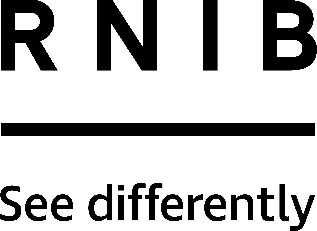 Kero talking tactile timer (DK192)Thank you for purchasing from RNIB. In the unlikely event the item is unsuitable, please contact us within 14 days of receipt to obtain your returns number. To ensure your return goes smoothly, the item and all components must be in as new condition and packed in its original, undamaged packaging. For further details and guidance on returning faulty items, please see the Terms and conditions of sale and How to contact RNIB sections of this instruction manual.Please retain these instructions for future reference. These instructions are also available in other formats. General descriptionThis pocket-sized timer has a synthetic female voice. The timer counts down in hours, minutes and seconds and the maximum countdown time is 23 hours and 59 minutes. The remaining time is spoken in hours, minutes and seconds with the press of a button.This product requires two AAA batteries (not included).OrientationFrontPosition the timer in front of you so that the LCD is facing towards you. The timer has four round buttons underneath the display, from left to right as follows:Hour button; there is a tactile dot on this button and hour is printed above itMinutes button; there are two tactile dots printed above the button and min is printed above itTalk button; there are not tactile markings on this button and talk is printed above itOn/off button; this button is larger than the previous ones and there is a tactile on/off symbol raised on it. On/off is printed above it.BackLocated centrally on the back of the timer is the belt clip, which also acts as the stand. Push the top part of the clip (with the ridged texture) in towards the back of the timer, this releases a metal catch which locks the clip in place. There is a magnet located on the back of the belt clip allowing you to place the timer on a fridge or another metal surfaces. If you wish to attach a lanyard (not included) there is a triangle shaped loop at the bottom of the ridged texture on the clip.Underneath the belt clip is the timer’s battery compartment.Inserting the batteriesThis unit is powered by two AAA alkaline batteries (not included).To insert the batteries, simply remove the battery compartment cover, and insert the batteries noting the correct polarity. The negative (flat) end of the battery should rest against the spring, whereas the positive (raised) end should face the terminalReplace the battery cover. The display will show “0:00 00” if the batteries have been inserted correctly.Please note: remove the batteries from the unit if you do not use the unit for a long period of time and never mix fresh batteries with old ones.If voice announcements sound weak or the display dims, replace the batteries. Replacement batteries are available from RNIB.Don’t throw away worn out batteries. Place them in a container intended for this purpose so that they can be collected and recycled.Please note: RNIB does not guarantee the life of batteries.Setting the timerTo set the countdown timer, press the Hour and Minute buttons respectively until the desired time is displayed. A voice announces the entered value.Once the desired time has been announced, press the On/Off button to start the countdown timer.To hear the remaining time left at any point, press the Talk button once.Once the timer countdown is complete, the timer will beep and announce that the time is up.To turn the timer alarm off, press the Talk button once. The timer will announce “Timer off, the timer time is “0:00 0”To clear the timer while still in countdown mode, press the On/Off button once.  Timer will announce “Timer Off”.  Press the Hour or Minute button to clear the time or the On/Off button to continue with the current countdown time.How to contact RNIBPhone: 0303 123 9999Email: shop@rnib.org.ukAddress: RNIB, Northminster House, Northminster, Peterborough PE1 1YNOnline Shop: shop.rnib.org.ukEmail for international customers: exports@rnib.org.uk Terms and conditions of saleThis product is guaranteed from manufacturing faults for 24 months from the date of purchase.  If you have any issues with the product and you did not purchase directly from RNIB then please contact your retailer in the first instance. For all returns and repairs contact RNIB first to get a returns authorisation number to help us deal efficiently with your product return. You can request full terms and conditions from RNIB or view them online. RNIB Enterprises Limited (with registered number 0887094) is a wholly owned trading subsidiary of the Royal National Institute of Blind People ("RNIB"), a charity registered in England and Wales (226227), Scotland (SC039316) and Isle of Man (1226). RNIB Enterprises Limited covenants all of its taxable profits to RNIB.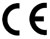 This product is CE marked and fully complies with all applicable EU legislation. 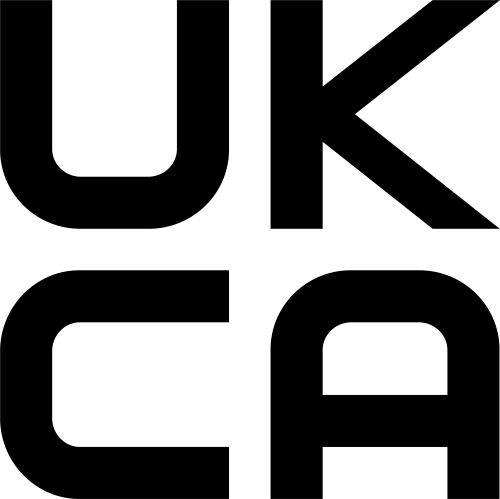 This product is UKCA marked and fully complies with the relevant UK legislation. 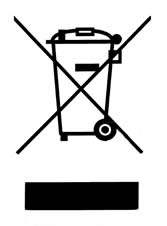 Please do not throw items marked with this symbol in your bin.  Recycle your electricals and electronic devices free at your local recycling centre. Search for your nearest recycling centre by visiting www.recyclenow.com.Why recycle?Unwanted electrical equipment is the UK’s fastest growing type of waste.Many electrical items can be repaired or recycled, saving natural resources and the environment.  If you do not recycle, electrical equipment will end up in landfill where hazardous substances will leak out and cause soil and water contamination – harming wildlife and human health.RNIB are proud to support your local authority in providing local recycling facilities for electrical equipment.To remind you that old electrical equipment can be recycled, it is now marked with the crossed-out wheeled bin symbol. Please do not throw any electrical equipment (including those marked with this symbol) in your bin.What is WEEE?The Waste Electrical or Electronic Equipment (WEEE) Directive requires countries to maximise separate collection and environmentally friendly processing of these items.How are we helping?In the , distributors including retailers must provide a system which allows all customers buying new electrical equipment the opportunity to recycle their old items free of charge. As a responsible retailer, we have met the requirements placed on us by financially supporting the national network of WEEE recycling centres established by local authorities. This is achieved through membership of the national Distributor Take-back scheme (DTS).Date: December 2022.© RNIB